VABILO NA RAZREDNO URO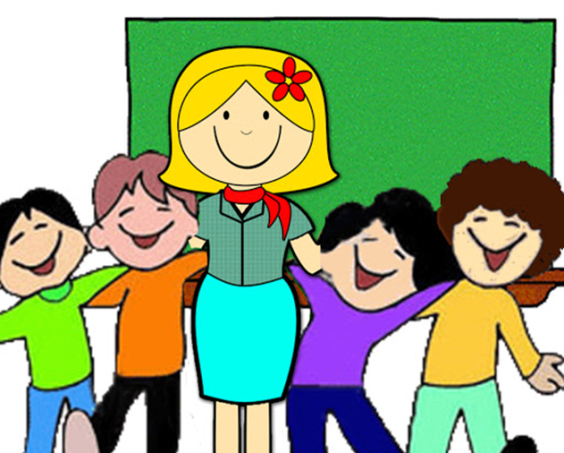                                                                                                            	                                                            https://www.google.si/search?q=u%C4%8Diteljica+clipart&tbm=isch&ved Pozdravljeni učenci in učenke!V četrtek, 28. 5. 2020 ob 9. 30, vas vabim v video klepetalnico preko aplikacije ZOOM. Imeli bomo kratko razredno uro. Podatki za spletno srečanje:Join Zoom Meetinghttps://zoom.us/j/99628142978?pwd=N0VuTzQ1VFgvTTdvbytYZ042V1NLZz09Meeting ID: 996 2814 2978Password: 1jKZ71Veselim se srečanja z vami, 									učiteljica Barbara